       29  let  SLOVENSKEGA EKOLOŠKEGA GIBANJA 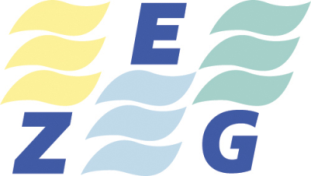 ZVEZA  EKOLOŠKIH GIBANJ  SLOVENIJE - ZEGCesta krških žrtev 53,8270 KrškoGSM : 064 253 580E-pošta:, zegslo20@gmail.comSpletna stran: www.gospodarnoinodgovorno.si                       www.zeg.siMatična številka: 1679139Številka : 04 / 21Datum:  29.1.2021Uredništva slovenskih medijev ZADEVA : V SPOMIN BOŽO DUKIĆ , okoljevarstvenik  1950 – 202126  januarja  je v  Ljubljani  umrl  Božo Dukić, dolgoletni  slovenski  okoljevarstvenik  . V  nevladnem sektorju  smo  izgubili velikega borca za zdravo okolje in lepšo prihodnost. Že pred več kot 20-imi leti je bil »pionir« na področju  izkoriščenja zemeljske energije. Je  začetnik  in  ena od osrednjih osebnosti slovenskega ekološkega  gibanja za energetsko neodvisnost  Slovenije. Sebe je s humornim prizvokom rad označeval za okoljskega izrinjenca. Ta izrinjenost je bila posledica njegove velike praktične tehnične spretnosti, učljivosti in sposobnosti  teoretičnega mišljenja, drznosti v koračenju po novih in neuhojenih poteh, neuklonljive  intelektualne drže in izjemnega poguma.    Rojen je bil v Šentrupertu na Dolenjskem 18. septembra 1950. Z vpisom v osnovno šolo se je s starši preseli v mesto Kranj , kjer je konča osnovno šolo. V okviru nadaljnjega izobraževanja je končal medicinsko tehniško šolo in zaključil pravno fakulteto.Po praktičnem delu v državni upravi leta 1980 se je podal med podjetnike, kjer je delal do upokojitve leta 2015. Bil je eden od začetnikov okoljskega aktivizma v Sloveniji , ki se je usmeril na področje obnovljivih virov energije. Leta 1994 je bil pobudnik in soustanovitelj Združenja lastnikov malih hidroelektrarn. Leta 1997 je ustanovil NVO Inštitut za obnovljivo energijo, kjer je aktivno sodeloval z drugimi okoljskimi organizacijami (ZEG, Alpe Adria Green..).  Nekaj let je bil politično aktiven v politični stranki Zeleni Slovenije. Po letu 2000 se je posvetil  uporabi geotermalne energije. Bil je direktor kranjskega podjetja Geosonda.Leta 2013 je speljal ustanovitev Združenja za energetsko neodvisnost Slovenije (ZENS), ki vključuje strokovnjake različnih profilov  pri pobudah, izvedbah projektov in javni promociji uporabe »zelene« energije, na področju proizvodnje električne energije, energetske učinkovitosti in uporabe trajnostnih in obnovljivih virov energije. Tajnik združenja je bil do smrti. Božo je bil človek dejanj in prakse. Njegovo dolgoletno okoljsko aktivnost, delovanje in rezultate dela bomo v  Sloveniji zaznali v Sloveniji tudi v prihodnje. Bil je velik človek na področju energetike, promocije toplotnih črpalk in geotermije. Omenim naj le nekaj njegovih dejanj : - je ustanovitelj specializirane revije o obnovljivih virih energije Modro sonce (Modro sonce),- bil je utemeljitelj oziroma v Sloveniji postavil trg izkoriščanja geotermalne toplote s toplotnimi črpalkami, V Sloveniji pa se sedaj obče uporablja izraz “geosonda” po njegovem podjetju Geosonda d.o.o. namesto sicer uradnega izraza “vertikalna zemeljska sonda”,- predstavil je koncept vrtine in maxi geosonde v slovenski prosto in opravil pionirsko delo na področju rabe energije površinske vode,- pobudnik izvedbe ogrevalnega sistema s toplotno črpalko v objektu v Vipavi  »Grad Lanthieri« z reko Vipavo,- idejni vodja projekta energetske obnove v hotelu Salinera, Strunjan, Slovenija ogrevalni / hladilni sistem z uporabo toplotne črpalke in morja;- pobudnik izvedbe  ogrevanja / hlajenja  s toplotno črpalko v Hruševju pri Postojni ;- izvajalec številnih geotermalnih projektov v Sloveniji in tujini;- izvajalec številnih projektov hlajenja / ogrevanja s toplotnimi črpalkami v Sloveniji;- avtor številnih člankov o trajnostni in obnovljivi energiji, energetski varnosti in diverzifikaciji ter varstvu okolja;- organizator strokovnih posvetov in javnih razprav o obnovljivi in trajnostni energetski neodvisnosti. Njegov zadnji posvet v Murski Soboti na temo koriščenja vodnega potenciala reke Mure za potrebe namakanja kmetijskih površin Pomurja ni bil deležen le pohval, ampak tudi neargumentiranega javnega interesnega nasprotovanja nekaterih društev za zaščito rib in vodotokov.Svoja znanja, ideje in predloge  redno prenaša v dnevno politiko, državne inštitucije, DZ RS,  DS  RS in slovenske medije . Brez zadržkov je v svojih nastopih govoril resnico; obenem  pa iskal okoljske in energetske rešitve. Njegov kritični pogled na energetsko politiko Slovenije razberemo v  uvodu prispevka  Pisma bralcev - DNEVNIK  23.5.2019   Med javnim in nekim drugim interesom»Kakšne posledice bodo doživeli naši tekstopisci po negativni oceni za energetski program v Bruslju? Nič nam ne pomaga, če naš Eles sodi med najboljše v svoji stroki v Evropi, ko naši tekstopisci sodijo med najslabše pripravljavce razvojnih energetskih programov. Nerazumljivo je, da v obeh ministrstvih (okoljskem – MOP in infrastrukturnem – MZI) iz svojih zaposlenih ne sestavijo skupine dobrih vizionarjev za pripravo energetskega programa do leta 2050. Očitno sta skupaj trčili dve razvojni viziji, ena strogo usmerjena v varovanje našega okolja in druga, ki želi pridobiti električno energijo iz trajnih energetskih virov. In zdaj nam postaja razumljivo, zakaj MZI želi obdržati podeljeno koncesijo za Muro in zakaj jo želi MOP preklicati«Božo Dukić je deloval povezovalno in vso življenje iskal strokovne rešitve med teorijo in izvedbeno prakso. Kot  tajnik  ZENS je sodeloval , kot aktivni član v zvezi  ZEG in društvu AAG. Najino skupno delovanje je bilo prisotno pri pripravi in  izvedbi številnih okoljskih projektov  , kjer je smo z slovenskim gospodarstvom + energetiki ( ELES, HSE, Dravske in Savske elektrarne, Elektro Primorska …) državno , lokalno politiko in NVO iskali skupne dolgoročne rešitve ; simbiozo med kvaliteto življenja, bivanja in zdravja ljudi ter  razvojem gospodarstva. Vesel sem dejstva , da sva bila okoljska sopotnika oz. predstavnika najinih NVO  v  Projektnem svetu gradnje TEŠ 6, pobudnika  javne podpore za gradnjo HE na reki Savi (srednji del), vetrnih in sončnih elektrarn , plinifikaciji  Slovenije , termični izrabi komunalnih odpadkov, itd.Dragi Božo, pogrešali  te  bomo.                                                                          Karel  Lipič , Zveza ekoloških gibanj Slovenije-ZEG